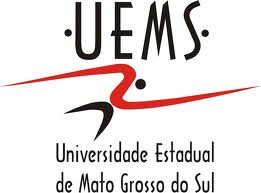 Requerimento Matricula de Mobilidade ou Intercambio InternacionalEu,___________________________________________________________portador(a) do RGM: ___________________ e CPF:____________________, matriculado no curso _____________________ na Unidade Universitária de__________________________.Residente_________________________________________________________________________________Bairro _____________________________________ cidade_______________________________________Telefone:_________________________________e-mail_________________________________________. Venho por meio desta solicitar a matricula de ___________________________ pelo motivo deferimento do meu afastamento pelo colegiado de curso ____________________para  programa_______________________________________ pelo período, inicio _______  final _________._______________, _______ de ________________ de ______Assinatura do Aluno _______________________________Assinatura do coordenador ____________________________Assinatura do Assessoria _______________________________                                     _____, do Curso ______________________, para